Activity 1: Business environments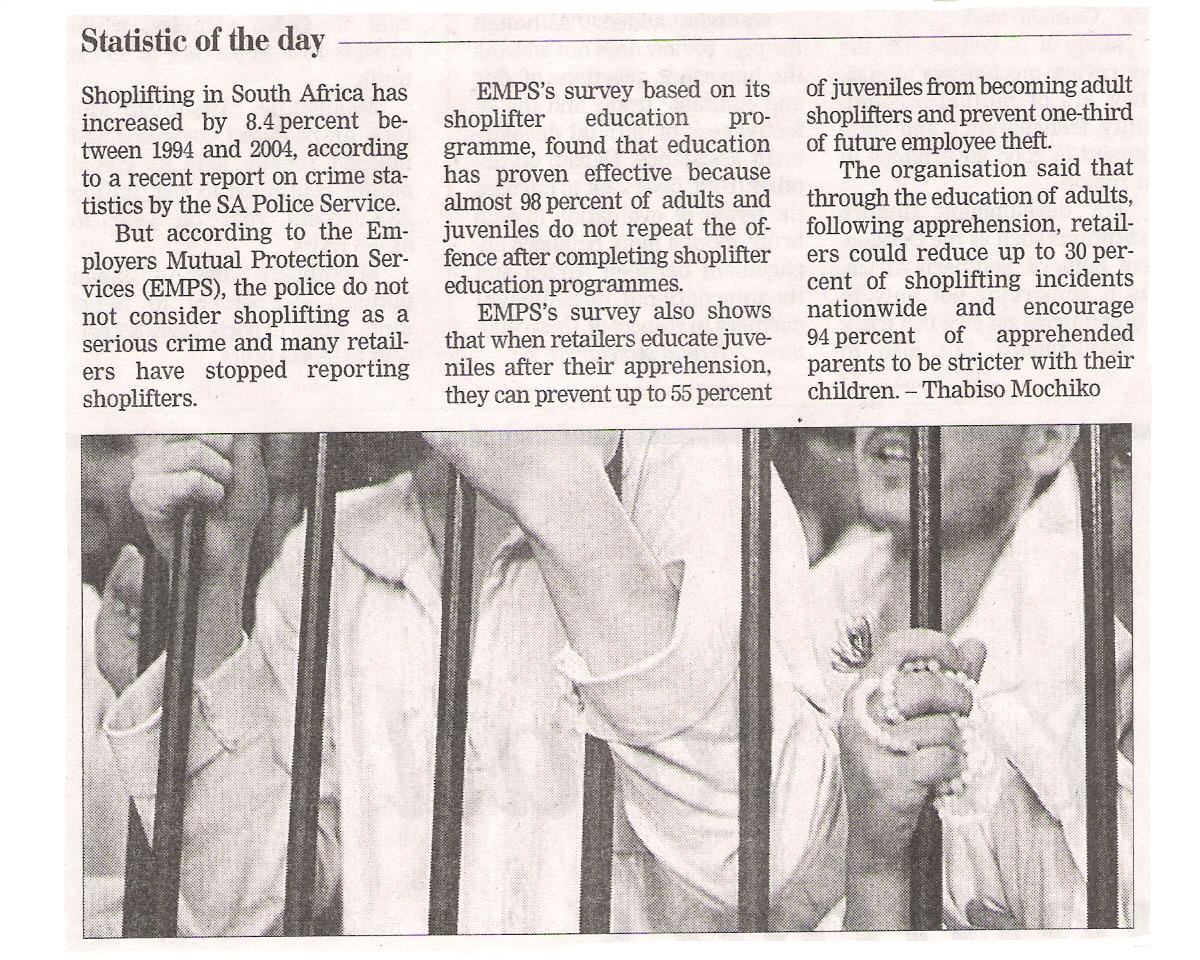 Name the 3 types of business environments in which every organisation functions:The shoplifters pictured in the article are products of the ___________ environment in which a retail organisation operates: Explain how their environment could have driven these people to steal:What effect does shoplifting have on the individual shops, as well as on the economy as a whole?How have certain retailers successfully counteracted the threat of shoplifting, according to this article? Describe 3 other ways in which retailers protect their goods from losses through shoplifting.Evaluate each of the preventative methods mentioned in terms of advantages and disadvantages:Identify a threat from the macro environment that your company faces and say how management are dealing/ should deal with it in such a way that it is both cost effective and sustainable:Identify an opportunity for your company that has arisen from changes in the macro environment and say how management are taking/ should take advantage of the opportunity:Describe the market environment your company operates in:Describe how your company manages TWO of the abovementioned threats:1.2.3.Individual shops:Economy as a whole:1.2.3.MethodAdvantagesDisadvantagesEMPS education programmeThreat:How management are dealing/ should deal with it:Opportunity:How management are taking/ should take advantage of it:MarketDescription (who are they?)Opportunities (how do they benefit your company?) Threats (how do they threaten your company?)Consumers CompetitorsMiddlemenSuppliersLabour unions1.2.